Государственное профессиональное образовательное учреждение Ярославской области Мышкинский политехнический колледж«Утверждаю»:Директор ГПОУ ЯОМышкинского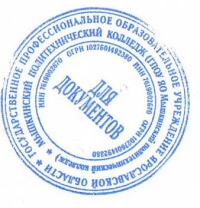 политехнического колледжа
/Т.А. Кошелева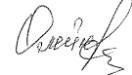  «30» августа 2021 г Приказ№_____от______2021 годаРАБОЧАЯ ПРОГРАММАУЧЕБНОЙ ДИСЦИПЛИНЫ"Основы электротехники"Профессия: 35.01.13 "Тракторист-машинист сельскохозяйственного производства"Форма обучения: очнаяНормативный срок обучения: 2 года 10 месяцев, 10 месяцевРазработчик:преподавательМолодцова М.Н.СОГЛАСОВАНО НА ЗАСЕДАНИИ МК«30» августа 2021 г.Мышкин, 2021Программа учебной дисциплины разработана на основе Федерального государственного образовательного стандарта среднего профессионального образования по профессии 35.01.13 Тракторист-машинистсельскохозяйственного производства, утверждённого приказом Министерства образования и науки Российской Федерации от 2 августа 2013г. №740.Организация - разработчик: ГПОУ ЯО Мышкинский политехнический колледжРазработчики:Молодцова М.Н,  преподаватель специальных дисциплинПАСПОРТ ПРОГРАММЫ УЧЕБНОЙ ДИСЦИПЛИНЫ«ОСНОВЫ ЭЛЕКТРОТЕХНИКИ» 1.1. Область применения рабочей программыРабочая программа дисциплины «Основы электротехники» является частью основной профессиональной образовательной программы в соответствии сФГОС по профессии СПО 35.01.13 «Тракторист-машинист сельскохозяйственного производства».Программа учебной дисциплины может быть использована в дополнительном профессиональном образовании и профессиональнойподготовке	рабочих	по	профессии	«Тракторист-машинистсельскохозяйственного производства», «Слесарь по ремонту сельскохозяйственных машин и оборудования».1.2. Место учебной дисциплины в структуре основной профессиональной образовательной программы: дисциплина входит в общепрофессиональный цикл.1.3. Цели и задачи учебной дисциплины – требования к результатам освоения дисциплины:ОК 1. Понимать сущность и социальную значимость будущей профессии, проявлять к ней устойчивый интерес.ОК 2. Организовывать собственную деятельность, исходя из цели и способов ее достижения, определенных руководителем.ОК 3. Анализировать рабочую ситуацию, осуществлять текущий и итоговый контроль, оценку и коррекцию собственной деятельности, нести ответственность за результаты своей работы.ОК 4. Осуществлять поиск информации, необходимой для эффективного выполнения профессиональных задач.ОК 5. Использовать информационно-коммуникационные технологии в профессиональной деятельности.ОК 6. Работать в команде, эффективно общаться с коллегами, руководством, клиентами.ОК 7. Организовать собственную деятельность с соблюдением требований охраны труда и экологической безопасности.ОК 8. Исполнять воинскую обязанность*(2), в том числе с применением полученных профессиональных знаний (для юношей).ПК 1.3. Выполнять работы по обслуживанию технологического оборудования животноводческих комплексов и механизированных ферм.ПК 2.1. Выполнять работы по техническому обслуживанию сельскохозяйственных машин и оборудования при помощи стационарных и передвижных средств технического обслуживания и ремонта.ПК 2.2. Проводить ремонт, наладку и регулировку отдельных узлов и деталей тракторов, самоходных и других сельскохозяйственных машин, прицепных и навесных устройств, оборудования животноводческих ферм и комплексов с заменой отдельных частей и деталей.ПК 3.1. Управлять автомобилями категории "С".ПК 3.2. Выполнять работы по транспортировке грузов.ПК 3.3. Осуществлять техническое обслуживание транспортных средств в пути следования.ПК 3.4. Устранять мелкие неисправности, возникающие во время эксплуатации транспортных средств.ПК 3.5. Работать с документацией установленной формы.ПК 3.6. Проводить первоочередные мероприятия на месте дорожно-транспортного происшествия.результате освоения учебной дисциплины обучающийся должен уметь:читать принципиальные, электрические и монтажные схемы;рассчитывать параметры электрических схем;собирать электрические схемы;пользоваться электроизмерительными приборами приспособлениями;проводить сращивание, спайку и изоляцию проводов и контролировать качество выполняемых работ.результате освоения учебной дисциплины обучающийся должен знать:электротехническую терминологию;основные законы электротехники;типы электрических схем;правила графического изображения элементов электрических схем;методы расчета электрических схем;основные элементы электрических сетей;принципы действия, устройство, основные характеристики электроизмерительных приборов, электрических машин;схемы электроснабжения;основные правила эксплуатации электрооборудования;способы экономии электроэнергии;основные электротехнические материалы;правила сращивания ,спайки и изоляции проводов;принципы работы типовых электронных устройств;1.4. Количество часов на освоение программы дисциплины:максимальной учебной нагрузки обучающегося 54 часов, в том числе:обязательной аудиторной учебной нагрузки обучающегося 36 часов; самостоятельной работы обучающегося 18 часов.3СТРУКТУРА И СОДЕРЖАНИЕ УЧЕБНОЙ ДИСЦИПЛИНЫ2.1. Объем учебной дисциплины и виды учебной работыПромежуточная аттестация в форме дифференцированного зачета2.2. Тематический план и содержание учебной дисциплины «Основы электротехники »567УСЛОВИЯ РЕАЛИЗАЦИИ ПРОГРАММЫ ДИСЦИПЛИНЫ3.1. Требования к минимальному материально-техническому обеспечениюРеализация программы дисциплины требует наличия лаборатории электротехники с основами радиоэлектроники, учебного кабинета «Информатика и информационные технологии».Оборудование лаборатории:посадочные места по количеству обучающихся;лабораторные столы с необходимым оборудованием и контрольно-измерительной аппаратурой для выполнения лабораторных работ;комплект учебно-наглядных пособий «Электротехника»;комплекты инструкционно-технологических карт по выполнениюлабораторных и практических работ;Оборудование учебного кабинета:посадочные места по количеству обучающихся;компьютеры с лицензионным программным обеспечением, подключением к сети Интернет на 12-15 человек;компьютер преподавателя с лицензионным программным обеспечением, подключением к сети Интернет.3.2 Перечень рекомендуемых учебных изданий, Интернет-ресурсов, дополнительной литературыОсновные источники:Бутырин П.А., Толчеев О.В., Шакирзянов  Ф.Н .Электротехника.  – М.: «Академия», 2013.Прошин В.М., Ярочкина Г.В. Сборник задач по электротехнике. – М.: «Академия», 2013.Дополнительные источники:Бородин И.Ф., Шогенов А.Х., Судник Ю.А., Богоявленский В.М. Основы электроники. – М.: КолосС, 2014.Лобзин С. А. Электротехника: лабораторный практикум.– М.: «Академия»,2015.Фуфаева Л.И. Электротехника.– М.: «Академия», 2014.Фуфаева Л.И. Сборник практических задач по электротехнике. – М.:«Академия», 2014.8КОНТРОЛЬ И ОЦЕНКА РЕЗУЛЬТАТОВ ОСВОЕНИЯ ДИСЦИПЛИНЫКонтроль и оценка результатов освоения дисциплины осуществляется преподавателем в процессе проведения практических занятий и лабораторных работ, тестирования, а также выполнения обучающимися индивидуальных заданий, проектов, исследований.9Вид учебной работыКоличество часовМаксимальная учебная нагрузка (всего)54Обязательная аудиторная учебная нагрузка (всего)36в том числе:Лабораторно-практические занятия21контрольные работы2Самостоятельная работа обучающегося (всего)18Наименование разделов и темСодержание учебного материала, лабораторные работы, самостоятельная работаСодержание учебного материала, лабораторные работы, самостоятельная работаСодержание учебного материала, лабораторные работы, самостоятельная работаОбъемУровеньобучающихсяобучающихсяобучающихсячасовосвоения1234Тема 1. Основные законыСодержание4электротехники.1Введение. Понятие о формах материи: вещество и поле. Элементарные частицы и21их  электромагнитное  поле.  Электрический  заряд.  Электромагнитное  поле  какособая  форма  материи,  его  составляющие.  Электрическое  поле.  Закон  Кулона.Проводники в электрическом поле.Самостоятельная работа обучающихся1Систематическая  проработка  конспектов  занятий,  учебной  и  специальной  техническойСистематическая  проработка  конспектов  занятий,  учебной  и  специальной  техническойСистематическая  проработка  конспектов  занятий,  учебной  и  специальной  техническойлитературы, предложенной преподавателем. Решение типовых задач по тематике урока.литературы, предложенной преподавателем. Решение типовых задач по тематике урока.литературы, предложенной преподавателем. Решение типовых задач по тематике урока.Тема 2. Электрические цепиСодержание6постоянного тока.постоянного тока.1Электрические  цепи  постоянного  тока.  Их  элементы,  классификация,  основные1параметры. Физические процессы в электрических цепях постоянного тока. Закон2Ома. Электрическое сопротивление и проводимость.2Расчет  электрических цепей постоянного тока.  Схемы  соединения потребителей.12Законы Кирхгофа. Электрическая работа и мощность.2Законы Кирхгофа. Электрическая работа и мощность.Лабораторная работа41Лабораторная  работа  №1.  Изучение зависимости  сопротивления реальных проводников от их геометрических параметров и удельных сопротивлений материалов2  2Лабораторная  работа  №2 Исследование  сопротивлений проводников при параллельном и последовательном соединении2Практическая работа2   1Расчет  электрических цепей постоянного тока2Самостоятельная работа обучающихсяСистематическая  проработка  конспектов  занятий,  учебной  и  специальной  техническойСистематическая  проработка  конспектов  занятий,  учебной  и  специальной  техническойСистематическая  проработка  конспектов  занятий,  учебной  и  специальной  техническойлитературы, предложенной преподавателем. Решение задач по расчёту электрических цепей постоянного тока. Подготовка  к  лабораторным  работам  с  использованием  методических  рекомендаций преподавателя, оформление лабораторно-практических работ, отчётов и подготовка к их защителитературы, предложенной преподавателем. Решение задач по расчёту электрических цепей постоянного тока. Подготовка  к  лабораторным  работам  с  использованием  методических  рекомендаций преподавателя, оформление лабораторно-практических работ, отчётов и подготовка к их защителитературы, предложенной преподавателем. Решение задач по расчёту электрических цепей постоянного тока. Подготовка  к  лабораторным  работам  с  использованием  методических  рекомендаций преподавателя, оформление лабораторно-практических работ, отчётов и подготовка к их защите1234Тема 3. Электромагнетизм.СодержаниеСодержание1Магнитное поле и её характеристики, магнитные цепи и особенности их расчёта,Магнитное поле и её характеристики, магнитные цепи и особенности их расчёта,Магнитное поле и её характеристики, магнитные цепи и особенности их расчёта,Магнитное поле и её характеристики, магнитные цепи и особенности их расчёта,Магнитное поле и её характеристики, магнитные цепи и особенности их расчёта,11электромагнитная индукция.электромагнитная индукция.Самостоятельная работа обучающихсяСамостоятельная работа обучающихсяСамостоятельная работа обучающихсяСамостоятельная работа обучающихся2Систематическая  проработка  конспектов  занятий,  учебной  и  специальной  техническойСистематическая  проработка  конспектов  занятий,  учебной  и  специальной  техническойСистематическая  проработка  конспектов  занятий,  учебной  и  специальной  техническойСистематическая  проработка  конспектов  занятий,  учебной  и  специальной  техническойСистематическая  проработка  конспектов  занятий,  учебной  и  специальной  техническойСистематическая  проработка  конспектов  занятий,  учебной  и  специальной  техническойСистематическая  проработка  конспектов  занятий,  учебной  и  специальной  техническойлитературы,  предложеннойлитературы,  предложеннойлитературы,  предложеннойпреподавателем.преподавателем.Решение  типовых  задач  порасчётумагнитных цепеймагнитных цепеймагнитных цепейТема 4. Электрические цепиСодержаниеСодержание6переменного тока.переменного тока.1Переменный  электрический  ток.  Основные  понятия,  параметры.  ЭлектрическиеПеременный  электрический  ток.  Основные  понятия,  параметры.  ЭлектрическиеПеременный  электрический  ток.  Основные  понятия,  параметры.  ЭлектрическиеПеременный  электрический  ток.  Основные  понятия,  параметры.  ЭлектрическиеПеременный  электрический  ток.  Основные  понятия,  параметры.  Электрические12цепи переменного тока.цепи переменного тока.2Линейные однофазные  электрические  цепи  переменного  тока.  Их  особенности,Линейные однофазные  электрические  цепи  переменного  тока.  Их  особенности,Линейные однофазные  электрические  цепи  переменного  тока.  Их  особенности,Линейные однофазные  электрические  цепи  переменного  тока.  Их  особенности,Линейные однофазные  электрические  цепи  переменного  тока.  Их  особенности,12методика расчёта.Лабораторные работыЛабораторные работыЛабораторные работы21Лабораторная  работаЛабораторная  работа№3Исследование  простейших  электрическихИсследование  простейших  электрическихцепей22переменного тока.переменного тока.2Лабораторная работа №4 Емкостное и индуктивное сопротивления, их зависимость от частоты переменного тока и параметров элементов  Лабораторная работа №4 Емкостное и индуктивное сопротивления, их зависимость от частоты переменного тока и параметров элементов  Лабораторная работа №4 Емкостное и индуктивное сопротивления, их зависимость от частоты переменного тока и параметров элементов  Лабораторная работа №4 Емкостное и индуктивное сопротивления, их зависимость от частоты переменного тока и параметров элементов  Лабораторная работа №4 Емкостное и индуктивное сопротивления, их зависимость от частоты переменного тока и параметров элементов  Лабораторная работа №4 Емкостное и индуктивное сопротивления, их зависимость от частоты переменного тока и параметров элементов  223Лабораторная работа №5  Исследование электрической цепи переменного тока содержащей последовательное соединение активного сопротивления и емкостиЛабораторная работа №5  Исследование электрической цепи переменного тока содержащей последовательное соединение активного сопротивления и емкостиЛабораторная работа №5  Исследование электрической цепи переменного тока содержащей последовательное соединение активного сопротивления и емкостиЛабораторная работа №5  Исследование электрической цепи переменного тока содержащей последовательное соединение активного сопротивления и емкостиЛабораторная работа №5  Исследование электрической цепи переменного тока содержащей последовательное соединение активного сопротивления и емкостиЛабораторная работа №5  Исследование электрической цепи переменного тока содержащей последовательное соединение активного сопротивления и емкости2Практическая работаПрактическая работа          2Практическая работа № 2  Вычисление  характеристик переменного токаПрактическая работа № 2  Вычисление  характеристик переменного токаПрактическая работа № 2  Вычисление  характеристик переменного токаПрактическая работа № 2  Вычисление  характеристик переменного токаПрактическая работа № 2  Вычисление  характеристик переменного тока2Практическая работа № 2  Расчет параметров неразветвленной цепи переменного токаПрактическая работа № 2  Расчет параметров неразветвленной цепи переменного токаПрактическая работа № 2  Расчет параметров неразветвленной цепи переменного токаПрактическая работа № 2  Расчет параметров неразветвленной цепи переменного токаПрактическая работа № 2  Расчет параметров неразветвленной цепи переменного тока2Контрольная работа -1 (по темам 1-4)Контрольная работа -1 (по темам 1-4)Контрольная работа -1 (по темам 1-4)Контрольная работа -1 (по темам 1-4)Контрольная работа -1 (по темам 1-4)1Самостоятельная работа обучающихсяСамостоятельная работа обучающихсяСамостоятельная работа обучающихсяСамостоятельная работа обучающихся2Систематическая  проработка  конспектов  занятий,  учебной  и  специальной  техническойСистематическая  проработка  конспектов  занятий,  учебной  и  специальной  техническойСистематическая  проработка  конспектов  занятий,  учебной  и  специальной  техническойСистематическая  проработка  конспектов  занятий,  учебной  и  специальной  техническойСистематическая  проработка  конспектов  занятий,  учебной  и  специальной  техническойСистематическая  проработка  конспектов  занятий,  учебной  и  специальной  техническойСистематическая  проработка  конспектов  занятий,  учебной  и  специальной  техническойлитературы, предложенной преподавателем.литературы, предложенной преподавателем.литературы, предложенной преподавателем.литературы, предложенной преподавателем.литературы, предложенной преподавателем.Решение  задач  по  расчёту  электрических  цепей  переменного  тока.  Подготовка  кРешение  задач  по  расчёту  электрических  цепей  переменного  тока.  Подготовка  кРешение  задач  по  расчёту  электрических  цепей  переменного  тока.  Подготовка  кРешение  задач  по  расчёту  электрических  цепей  переменного  тока.  Подготовка  кРешение  задач  по  расчёту  электрических  цепей  переменного  тока.  Подготовка  кРешение  задач  по  расчёту  электрических  цепей  переменного  тока.  Подготовка  кРешение  задач  по  расчёту  электрических  цепей  переменного  тока.  Подготовка  клабораторным  работам  с  использованием  методических  рекомендаций  преподавателя,лабораторным  работам  с  использованием  методических  рекомендаций  преподавателя,лабораторным  работам  с  использованием  методических  рекомендаций  преподавателя,лабораторным  работам  с  использованием  методических  рекомендаций  преподавателя,лабораторным  работам  с  использованием  методических  рекомендаций  преподавателя,лабораторным  работам  с  использованием  методических  рекомендаций  преподавателя,лабораторным  работам  с  использованием  методических  рекомендаций  преподавателя,оформление лабораторно-практических работ, отчётов и подготовка к их защите.оформление лабораторно-практических работ, отчётов и подготовка к их защите.оформление лабораторно-практических работ, отчётов и подготовка к их защите.оформление лабораторно-практических работ, отчётов и подготовка к их защите.оформление лабораторно-практических работ, отчётов и подготовка к их защите.оформление лабораторно-практических работ, отчётов и подготовка к их защите.Тема 5. Основные сведения обСодержаниеСодержание6электроизмерительныхэлектроизмерительных1Основные  сведения  об  электроизмерительных  приборах.  Их  классификация,Основные  сведения  об  электроизмерительных  приборах.  Их  классификация,Основные  сведения  об  электроизмерительных  приборах.  Их  классификация,Основные  сведения  об  электроизмерительных  приборах.  Их  классификация,Основные  сведения  об  электроизмерительных  приборах.  Их  классификация,1приборах, электрическихособенности  устройства,  применения  наиболее  распространённых  приборов.особенности  устройства,  применения  наиболее  распространённых  приборов.особенности  устройства,  применения  наиболее  распространённых  приборов.особенности  устройства,  применения  наиболее  распространённых  приборов.особенности  устройства,  применения  наиболее  распространённых  приборов.2машинах, аппаратуреМетодики электрических измерений.Методики электрических измерений.Методики электрических измерений.управления и защиты.управления и защиты.2Основные сведения об электрических машинах, аппаратуре управления и защиты.Основные сведения об электрических машинах, аппаратуре управления и защиты.Основные сведения об электрических машинах, аппаратуре управления и защиты.Основные сведения об электрических машинах, аппаратуре управления и защиты.Основные сведения об электрических машинах, аппаратуре управления и защиты.122Основные сведения об электрических машинах, аппаратуре управления и защиты.Основные сведения об электрических машинах, аппаратуре управления и защиты.Основные сведения об электрических машинах, аппаратуре управления и защиты.Основные сведения об электрических машинах, аппаратуре управления и защиты.Основные сведения об электрических машинах, аппаратуре управления и защиты.12Их классификация, назначение, принципы работы, особенности применения.Их классификация, назначение, принципы работы, особенности применения.Их классификация, назначение, принципы работы, особенности применения.Их классификация, назначение, принципы работы, особенности применения.Их классификация, назначение, принципы работы, особенности применения.2Их классификация, назначение, принципы работы, особенности применения.Их классификация, назначение, принципы работы, особенности применения.Их классификация, назначение, принципы работы, особенности применения.Их классификация, назначение, принципы работы, особенности применения.Их классификация, назначение, принципы работы, особенности применения.Лабораторные работы23Лабораторная работа №4 Расшифровка условных обозначений на шкале прибора22Самостоятельная работа обучающихся2Систематическая  проработка  конспектов  занятий,  учебной  и  специальной  техническойСистематическая  проработка  конспектов  занятий,  учебной  и  специальной  техническойСистематическая  проработка  конспектов  занятий,  учебной  и  специальной  техническойлитературы, предложенной преподавателем.литературы, предложенной преподавателем.литературы, предложенной преподавателем.Тема 6. Основные правилаСодержание4эксплуатацииэксплуатации1Схемы электроснабжения, основные правила эксплуатации электрооборудования.12электрооборудования.1Схемы электроснабжения, основные правила эксплуатации электрооборудования.12электрооборудования.Способы экономии электроэнергии.Способы экономии электроэнергии.2Основные электротехнические материалы,  правила сращивания, спайки и12изоляции проводов.Самостоятельная работа обучающихся2Систематическая  проработка  конспектов  занятий,  учебной  и  специальной  техническойСистематическая  проработка  конспектов  занятий,  учебной  и  специальной  техническойСистематическая  проработка  конспектов  занятий,  учебной  и  специальной  техническойлитературы, предложенной преподавателем.литературы, предложенной преподавателем.литературы, предложенной преподавателем.Тема 7. Типы электрическихСодержание2схем1Типы электрических схем122Правила графического изображения элементов электрических схем12Практическая работа2Практическая работа № 2  Составить из элементов электрическую схему и графически изобразить.2Самостоятельная работа обучающихся2Систематическая  проработка  конспектов  занятий,  учебной  и  специальной  техническойСистематическая  проработка  конспектов  занятий,  учебной  и  специальной  техническойСистематическая  проработка  конспектов  занятий,  учебной  и  специальной  техническойлитературы, предложенной преподавателем.литературы, предложенной преподавателем.литературы, предложенной преподавателем.Контрольная работа -2 (по темам 5-7). Дифф. зачетКонтрольная работа -2 (по темам 5-7). Дифф. зачетКонтрольная работа -2 (по темам 5-7). Дифф. зачет1ВСЕГО54Результаты обученияФормы и методы контроля и(освоенные умения, усвоенные знания)оценки результатов обученияУмения:читать принципиальные, электрическиелабораторные работыи монтажные схемылабораторные работыи монтажные схемырассчитывать  параметры электрическихлабораторные работы, домашниесхемработыпользоваться  электроизмерительнымилабораторные работыприборами и приспособлениямилабораторные работыприборами и приспособлениямисобирать электрические схемыпрактические занятия,проводить сращивание, спайку иизоляцию проводов и контролироватьлабораторные работыкачество работЗнания:основные законы электротехники,контрольная работа, домашняяэлектротехническую терминологиюработатипы электрических схем и правила ихлабораторные работывыполнениялабораторные работывыполненияметоды расчета электрических цепейконтрольная работа, домашняяметоды расчета электрических цепейработаработаосновные электротехническиелабораторные работыматериалы, применяемые при ремонте,лабораторные работыматериалы, применяемые при ремонте,индивидуальные практическиеэксплуатации и  техническоминдивидуальные практическиеэксплуатации и  техническомзаданияобслуживаниизаданияобслуживанииустройство, принцип действия иосновные характеристики электрическихконтрольная работа, домашняямашин, аппаратуры управления иработазащитывиды электротехнических работ илабораторные работывиды электротехнических работ ииндивидуальные практическиетехнологию их выполненияиндивидуальные практическиетехнологию их выполнениязаданиязаданиясхемы электроснабжения, основныелабораторные работыправила эксплуатациииндивидуальные практическиеэлектрооборудованиязадания